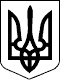                                                          У К Р А Ї Н А  Жовківська міська рада   Львівського району Львівської областіВИКОНАВЧИЙ  КОМІТЕТ                                              РІШЕННЯ                  проектПро розподіл часток колишнього колгоспного двору на житловий будинок по вулиці Л. Українки, 21 в с. В’язова           Розглянувши заяву гр. Троць Надії Василівни  про розподіл часток колишнього колгоспного двору по вулиці  Л. Українки, 21 селі В’язова, беручи до уваги довідку-витяг з погосподарської книги, відповідно до Наказу Міністерства юстиції України від 14.12.2012 р. №1844/5 «Про затвердження порядку використання даних Реєстру прав власності на нерухоме майно, Єдиного реєстру заборон відчуження об’єктів нерухомого майна, Державного реєстру іпотек та Державного реєстру обтяжень рухомого майна», Порядку державної реєстрації прав на нерухоме майно та їх обтяжень і Порядку надання інформації з державного реєстру речових прав на нерухоме майно, керуючись ст. 30 Закону України "Про місцеве самоврядування в Україні",  виконком Жовківської міської ради                                               В И Р І Ш И В :1.   Провести розподіл часток колгоспного двору станом на 30.06.1990 року на рівноцінні частки майна  по вулиці Л. Українки, 21в селі В’язова  по  1/6 частині:- Троць Богдан Федорович, 1936 р.н. – голова колгоспного двору  -Троць Надія Василівна, 1940 р.н., дружина- Лущінський Михайло Володимирович, 1956 р.н., зять - Лущінська Оксана Михайлівна, 1980 р.н., онука - Лущінський Володимир Михайлович, 1981 р.н., онук - Лущінський Богдан Михайлович, 1985 р.н., онук 2. Контроль за виконанням  рішення залишаю за собою.Міський голова		                  Олег Вольський